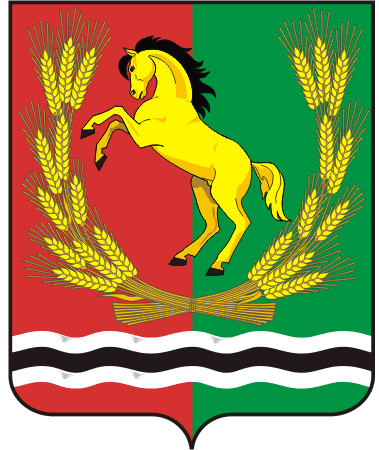 СОВЕТ  ДЕПУТАТОВМУНИЦИПАЛЬНОГО ОБРАЗОВАНИЯ ВОЗДВИЖЕНСКИЙ СЕЛЬСОВЕТАСЕКЕЕВСКОГО РАЙОНА ОРЕНБУРГСКОЙ  ОБЛАСТИтретий  созывРЕШЕНИЕ01 августа 2017 года                     с. Воздвиженка                                            № 69О назначении членов конкурсной комиссии по отбору кандидатур надолжность главы муниципального образованияВоздвиженский  сельсовет  Асекеевского района Оренбургской области          В соответствии с частью 2.1 статьи 36 Федерального закона от 06 октября 2003 года № 131-ФЗ «Об общих принципах организации местного самоуправления в Российской Федерации», частью 3 статьи 16 Закона Оренбургской области от 21 февраля 1996 года «Об организации местного самоуправления в Оренбургской области», Совет депутатов РЕШИЛ:Назначить членов конкурсной комиссии по отбору кандидатур надолжность главы муниципального образования  Воздвиженский  сельсовет Асекеевского района Оренбургской области:- Левченко Ирину Александровну – специалист муниципального образования    Воздвиженский сельсовет- Власову Олесю Николаевну – депутат Совета депутатов муниципального образования    Воздвиженский сельсовет- Зарипова Фоата Фатыховича  - депутат Совета депутатов муниципального образования    Воздвиженский сельсовет- Осадчую Светлану Витальевну  - депутат Совета депутатов муниципального образования    Воздвиженский сельсоветРешение вступает в силу  со дня его принятия и подлежит официальному опубликованию ( обнародованию).Заместитель председателя Совета депутатов                                 В.Я.Катаев